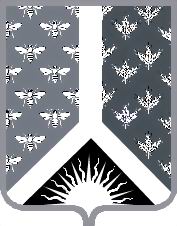 Кемеровская областьНовокузнецкий муниципальный районАдминистрация Новокузнецкого муниципального районаПОСТАНОВЛЕНИЕот 16.09.2020 № 162г. НовокузнецкО внесении изменений в постановление администрации Новокузнецкого муниципального района от 28.11.2017 № 229 «Об утверждении Административного регламентапредоставления муниципальной услуги«Предоставление градостроительного плана земельного участка»В соответствии с Федеральным законом от 27.07.2010 № 210-ФЗ «Об организации предоставления государственных и муниципальных услуг», руководствуясь постановлением администрации Новокузнецкого муниципального района от 21.02.2018 № 26                       «Об утверждении Порядка разработки и утверждения административных регламентов предоставления муниципальных услуг», статьей 40 Устава муниципального образования «Новокузнецкий муниципальный район»:1.  Внести в постановление администрации Новокузнецкого муниципального района от 28.11.2017 № 229 «Об утверждении Административного регламента предоставления муниципальной услуги «Предоставление градостроительного плана земельного участка» (далее - постановление) следующие изменения:1.1. Пункт 2.4. раздела 2 приложения к постановлению изложить в новой редакции: « 2.4.	Срок предоставления муниципальной услуги:Муниципальная услуга предоставляется в течение 14 рабочих дней.».2. Опубликовать настоящее постановление в Новокузнецкой районной газете «Сельские вести» и разместить на официальном сайте муниципального образования «Новокузнецкий муниципальный район» www.admnkr.ru в информационно - телекоммуникационной сети «Интернет». 3. Настоящее постановление вступает в силу со дня, следующего за днем его официального опубликования. 4. Контроль за исполнением настоящего постановления возложить на первого заместителя главы Новокузнецкого муниципального района С.О. Милиниса.Глава Новокузнецкого муниципального района                                              А.В. Шарнин